P r o j e k t a s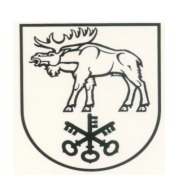 LAZDIJŲ RAJONO SAVIVALDYBĖS TARYBASPRENDIMASDĖL 2016 METŲ LAZDIJŲ RAJONO SAVIVALDYBĖS ASMENS SVEIKATOSPRIEŽIŪROS VIEŠŲJŲ ĮSTAIGŲ SIEKTINŲ VEIKLOS UŽDUOČIŲ NUSTATYMO2016 m. birželio 23 d. Nr. 34-578Lazdijai         Vadovaudamasi Lietuvos Respublikos vietos savivaldos įstatymo 16 straipsnio 4 dalimi, Lietuvos Respublikos sveikatos priežiūros įstaigų įstatymo 28 straipsnio 2 punktu, Lietuvos nacionalinės sveikatos sistemos viešųjų įstaigų veiklos finansinių rezultatų vertinimo kiekybinių ir kokybinių rodiklių ir vadovaujančių darbuotojų mėnesinės algos kintamosios dalies nustatymo tvarkos aprašu, patvirtintu Lietuvos Respublikos sveikatos apsaugos ministro 2011 m. gruodžio 1 d. įsakymu Nr. V-1019 „Dėl Lietuvos nacionalinės sveikatos sistemos viešųjų įstaigų veiklos finansinių rezultatų vertinimo kiekybinių ir kokybinių rodiklių ir vadovaujančių darbuotojų mėnesinės algos kintamosios dalies nustatymo tvarkos aprašo patvirtinimo“, ir atsižvelgdama į VšĮ ,,Lazdijų savivaldybės pirminės sveikatos priežiūros centras“ 2015-05-17 raštą Nr. SD-151 ,,Dėl įstaigos veiklos užduočių projekto pateikimo“ bei VšĮ ,,Lazdijų ligoninė“ 2016-05-17 raštą Nr. S-154 ,,Dėl VšĮ ,,Lazdijų ligoninė“ siektinų veiklos užduočių projekto 2016 metams“, Lazdijų rajono savivaldybės taryba  n u s p r e n d ž i a:          1. Nustatyti asmens sveikatos priežiūros viešųjų įstaigų siektinas veiklos užduotis:          1.1. 2016 metų VšĮ ,,Lazdijų savivaldybės pirminės sveikatos priežiūros centras“ siektinas veiklos užduotis pagal 1 priedą;          1.2. 2016 metų VšĮ ,,Lazdijų ligoninė“ siektinas veiklos užduotis pagal 2 priedą.          2. Nurodyti, kad šis sprendimas gali būti skundžiamas Lietuvos Respublikos administracinių bylų teisenos įstatymo nustatyta tvarka ir terminais.Savivaldybės meras	Artūras MargelisParengė Lina Džiaukštienė2015-05-20Lazdijų rajono savivaldybės tarybos			2016 m. gegužės ........ d.                          			sprendimo Nr.                      			1 priedas2016 METŲ VŠĮ ,,LAZDIJŲ SAVIVALDYBĖS PIRMINĖS SVEIKATOS PRIEŽIŪROS CENTRAS“ SIEKTINOS VEIKLOS UŽDUOTYSKiekybinės įstaigos veiklos užduotys:Teigiamas finansinis įstaigos veiklos rezultatas – 14000 Eur; Įstaigos sąnaudų darbo užmokesčiui dalis – 76 % pagrindinės veiklos pajamų;Įstaigos sąnaudų valdymo išlaidoms dalis – 9 % pagrindinės veiklos pajamų;Papildomų finansavimo šaltinių pritraukimas – 20 000 Eur.Kokybinės įstaigos veiklos užduotys:1. Pacientų pasitenkinimo įstaigos teikiamomis paslaugomis lygis bei pacientų skundų tendencijos – 0 skundų per metus;2. Kokybės vadybos sistemos tolesnis vystymas – kokybės vadybos procedūrų skaičius – 10;3. Darbuotojų kaitos įstaigoje rodiklis – 3 %;      4. Prioritetinių paslaugų teikimo dinamika:      4.1. Slaugos paslaugos namuose – 100 %;      5. Informacinių technologijų diegimo ir vystymo lygis – padidėjusi elektroniniu būdu pildomų dokumentų dalis – 10 %;      6. Kovos su korupcija priemonių vykdymas – 10 priemonių;      7. Dalyvavimas įgyvendinant Privalomojo sveikatos draudimo fondo biudžeto lėšomis finansuojamas atitinkamų ligų prevencijos priemonių, atrankinės patikros, ankstyvosios diagnostikos programas. Prevencinėse programose dalyvaujančių tos prevencinės programos tikslinei populiacijai priklausančių asmenų dalies rodiklis (proc.) būtų lygus arba didesnis už šalies vidurkį, buvusį prieš vertinamus metus – 50 %Užduočių vertinimas balais_____________________Lazdijų rajono savivaldybės tarybos			2016 m. gegužės    d.                     			sprendimo Nr. 5TS-			2 priedas2016 METŲ VŠĮ ,,LAZDIJŲ LIGONINĖ“ SIEKTINOS VEIKLOS UŽDUOTYSKiekybinės įstaigos veiklos užduotys:Finansinis įstaigos veiklos rezultatas – 50 000 Eur.Įstaigos sąnaudų darbo užmokesčiui dalis – 60 % pagrindinės veiklos pajamų.Įstaigos sąnaudų valdymo išlaidoms dalis – 2 % pagrindinės veiklos pajamų.Papildomų finansavimo šaltinių pritraukimas – 100 000 Eur.Kokybinės įstaigos veiklos užduotys:      1. Pacientų pasitenkinimo įstaigos teikiamomis paslaugomis lygis bei pacientų skundų tendencijos – 0 skundų per metus.2. Kokybės vadybos sistemos tolesnis vystymas – kokybės vadybos procedūrų skaičius – 15;      3. Darbuotojų kaitos įstaigoje rodiklis – ne daugiau 1 %.      4. Prioritetinių paslaugų teikimo dinamika:      4.1. Dienos chirurgijos paslaugų skaičius – 350;      4.2. Didžiosios operacijos – 450;      4.3. Palaikomojo gydymo ir slaugos paslaugas gaunančių pacientų skaičius – 545;      5. Informacinių technologijų diegimo ir vystymo lygis – padidėjusi elektroniniu būdu pildomų dokumentų dalis – 10 %;      6. Kovos su korupcija priemonių vykdymas – 15 priemonių.Užduočių vertinimas balais_____________________________LAZDIJŲ RAJONO SAVIVALDYBĖS TARYBOS SPRENDIMO ,,DĖL 2016 METŲ LAZDIJŲ RAJONO SAVIVALDYBĖS ASMENS SVEIKATOS PRIEŽIŪROS VIEŠŲJŲ ĮSTAIGŲ SIEKTINŲ VEIKLOS UŽDUOČIŲ NUSTATYMO“ PROJEKTOAIŠKINAMASIS RAŠTAS2016-05-18           Lietuvos nacionalinės sveikatos sistemos viešųjų įstaigų veiklos finansinių rezultatų vertinimo kiekybinių ir kokybinių rodiklių ir vadovaujančių darbuotojų mėnesinės algos kintamosios dalies nustatymo tvarkos apraše, patvirtintame Lietuvos Respublikos sveikatos apsaugos ministro 2011 m. gruodžio 1 d. įsakymu Nr. V-1019 „Dėl Lietuvos nacionalinės sveikatos sistemos viešųjų įstaigų veiklos finansinių rezultatų vertinimo kiekybinių ir kokybinių rodiklių ir vadovaujančių darbuotojų mėnesinės algos kintamosios dalies nustatymo tvarkos aprašo patvirtinimo“, nurodoma:             ,,7. Viešųjų įstaigų steigėjai (dalininkai) nustato jų įsteigtų įstaigų siektinas veiklos užduotis, numatydami jose šio aprašo 11 ir 12 punktuose išvardintus kokybinius ir kiekybinius rodiklius“.              „9. Viešųjų įstaigų vadovai įstaigos steigėjams (dalininkams) teikia einamųjų metų įstaigos veiklos užduočių projektą ne vėliau kaip iki einamųjų metų balandžio 1 dienos. Šį projektą ne vėliau kaip iki einamųjų metų gegužės 1 dienos tvirtina įstaigos steigėjai (dalininkai).“ Įstaigos steigėjai gali sumažinti vertinimo rodiklių skaičių ne daugiau kaip trimis.               Projekto tikslas – nustatyti ir patvirtinti 2016 metų VšĮ ,,Lazdijų ligoninė“ ir VšĮ ,,Lazdijų savivaldybės pirminės sveikatos priežiūros centras“ siektinas veiklos užduotis. Įstaigų veiklos užduočių projektus gydymo įstaigos pateikė 2016-05-17.               Teigiami rezultatai – pagal patvirtintų  siektinų veiklos užduočių vykdymo rezultatus viešųjų įstaigų vadovaujantiems darbuotojams bus nustatomas mėnesinės algos kintamosios dalies dydis. Vertinant užduočių vykdymą pagal lentelėse išvardintus kokybinius ir kiekybinius rodiklius, maksimalus balų skaičius kiekvienai užduočiai negali viršyti 10 balų.               Sudarant vertinimo balų lentelę pagal pateiktas 2016 m. gydymo įstaigų veiklos užduotis, buvo atsižvelgta į 2015 m. siektinus gydymo įstaigų veiklos rezultatus. Veiklos užduočių vykdymo rezultatai už 2015 m. buvo pateikti gydymo įstaigų veiklos ataskaitose, kurios patvirtintos savivaldybės tarybos posėdyje.              Parengtas sprendimo projektas neprieštarauja galiojantiems teisės aktams.              Priėmus sprendimo projektą, neigiamų pasekmių nenumatoma.              Dėl sprendimo projekto pastabų ir pasiūlymų negauta.                          Projektą parengė Lazdijų rajono savivaldybės administracijos savivaldybės gydytoja Lina Džiaukštienė. Savivaldybės gydytoja                                                                                      Lina Džiaukštienė RodikliaiBalai12345678910Kiekybiniai rodikliai1. Finansinis įstaigos veiklos rezultatasTeigiamastūkst. Eur5678910111213142. Įstaigos sąnaudų darbo užmokesčiui dalis%858483828180797877763. Įstaigos sąnaudų valdymo išlaidoms dalis%1514,51413,5131211,5119,594. Papildomų finansavimo šaltinių pritraukimasTūkst. Eur11121314151617181920Kokybiniai rodikliai1. Pacientų pasitenkinimo teikiamomis paslaugomis lygis bei pacientų skundų tendencijosSkundų sk.98765432102. Kokybės vadybos sistemos tolimesnis vystymasKokybės vadybos procedūrų skaičius123456789103. Darbuotojų kaitos įstaigoje rodiklis%7,576,565,554,543,534. Prioritetinių paslaugų teikimo dinamika4.1. Slaugos paslaugos namuose%1020304050607080901005. Informacinių technologijų diegimo ir vystymo lygisPadidėjusi elektroniniu būdu pildomų dokumentų dalis %123456789106.Kovos su korupcija priemonių vykdymasPriemonių skaičius123456789107. Prevencinių programų, finansuojamų iš PSDF vykdymasPrevencinėse programose dalyvaujančių tos prevencinės programos tikslinei populiacijai priklausančių asmenų dalies rodiklis (proc.) būtų didesnis už šalies vidurkį, buvusį prieš vertinamus metus5101520253035404550RodikliaiBalai12345678910Kiekybiniai rodikliai1. Finansinis įstaigos veiklos rezultatasTeigiamasTūkst. Eur51015202530354045502. Įstaigos sąnaudų darbo užmokesčiui dalis%696867666564636261603. Įstaigos sąnaudų valdymo išlaidoms dalis%6,565,554,543,532,524. Papildomų finansavimo šaltinių pritraukimasTūkst. Eur102030405060708090100Kokybiniai rodikliai1. Pacientų pasitenkinimo lygis ir skundų tendencijosSkundų sk.98765432102. Kokybės vadybos sistemos tolimesnis vystymasKokybės vadybos procedūrų skaičius67891011121314153. Darbuotojų kaitos įstaigoje rodiklis%5,554,543,532,521,514. Prioritetinių paslaugų teikimo dinamika4.1. Dienos chirurgijos paslaugosPaslaugų skaičius3413423433443453463473483493504.2. Didžiosios operacijosOperacijų skaičius2252502753003253503754004254504.3. Palaikomojo gydymo ir slaugos paslaugosPalaikomojo gydymo ir slaugos paslaugos gaunančių pacientų skaičius3303403503603703803904004104205. Informacinių technologijų diegimo ir vystymo lygisPadidėjusi elektroniniu būdu pildomų dokumentų dalis %123456789106. Kovos su korupcija priemonių vykdymasPriemonių skaičius6789101112131415